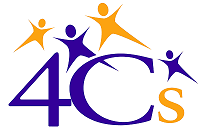 About the Award
For over 12 years, Mary Elizabeth Griffin was a leader in our community as a member of the San Mateo County Board of Supervisors. Mary also served as Co-Chair of the Peninsula Partnership Council for Children, Youth & Families for eight years.  Mary’s greatest commitment was to the county’s children.  Upon Mary’s retirement from political office, the Mary Elizabeth Griffin Children’s Award was established 
in her honor by the San Mateo County Board of Supervisors to be given to a person providing exemplary service to the children of the County.  The Award is administered by 4Cs of San Mateo County and the recipient will be honored with a plaque and $2500 check at 4Cs Leadership Awards Event on October 10. Nominations:You are invited to nominate an exemplary individual for this distinguished Award.  Please complete and return the Nomination Form by 5pm on Friday, September 6th, 2019. Forms can also be emailed to 4Cs at LeadershipAwards2019@sanmateo4cs.org .  
Nominees must meet the following criteria:Nominee must work with children and/or youth between the ages of 0-20 in San Mateo CountyThe nominee’s work must contribute to one or more of the outcomes:Children are safe (e.g. child abuse, domestic violence, deaths)Children are healthy (e.g. prenatal care, teen pregnancy, immunizations, drug/alcohol use, high risk behavior intervention)Children are nurtured in a stable, caring environment (foster care, housing, homelessness)Children are succeeding in school (e.g. literacy, early childhood education, school readiness, college readiness, staying in school)We invite your nominations for the Mary Elizabeth Griffin Children’s Award! To nominate an individual: Complete the form below and submit it with one page describing why the nominee deserves the Award. Submit documents to 4Cs by Friday, September 6th, 2019 by email, mail or in person:4Cs of San Mateo County
Attn: Awards Committee
330 Twin Dolphin Drive, Suite 119
Redwood City, CA  94065
LeadershipAwards2019@sanmateo4cs.org------------------------------------------------------------------------------------------------------------------------------------------

Part 1: Nomination Form

Name of nominee:                                                                        
Employer/Organization:                                                                 Job Title: 
Address:
Telephone:

Area of Impact (check all that apply): 
Children are:        __safe         __ healthy          __nurtured          __succeeding in school 

If nominee is affiliated with an organization, give a brief description of the organization’s goals:Your name:
Relationship to nominee:
Address:
Telephone:
Email: 

Short Description:  On a separate piece of paper or document, preferable typed, tell us briefly (300 words or less) about the work the nominee does with children, how long he or she has been involved, and why the nominee is deserving of special recognition. 